Wskazówki dotyczące sposobu przygotowania i stosowania wzoru “Porozumienia o programie studiów” 
(Learning Agreement for Studies)“Porozumienia o programie studiów” (Learning Agreement for Studies - dalej LA) sporządza się w celu rzetelnego i przejrzystego przygotowania mobilności oraz aby zagwarantować studentowi uznanie przedmiotów/modułów/kursów wpisanych do LA i pomyślnie zaliczonych do jego dorobku akademickiego w uczelni wysyłającej (macierzystej).Wzór LA ma zastosowanie do mobilności studentów realizowanej w projekcie mobilności z krajami programu (KA103) lub z krajami partnerskimi (KA107).Stosowanie wzoru jest zalecane. Jeżeli uczelnia wysyłająca posiada własny system informatyczny, który wykorzystuje do przygotowania LA lub “Wykazu osiągnięć (zaliczeń)” (Transcript of Records - dalej TR), to może dalej z niego korzystać. Informacje zawarte we wzorze należy bowiem traktować jako tzw. wymagania minimalne. Oznacza to, że wzorzec stosowany przez uczelnię może zawierać dodatkowe pola/informacje (np. dane większej liczby osób do kontaktu) oraz że dokument może być sporządzony w innym formacie (pod względem stosowanych czcionek i kolorów). Wprowadzone przez uczelnię zmiany nie mogą ingerować w zawartość merytoryczną dokumentu.PRZED WYJAZDEM (BEFORE THE MOBILITY)Dane administracyjneTa część dokumentu zawiera tabelę, do której należy wpisać informacje identyfikujące trzy strony zawierające porozumienie, czyli: studenta, uczelnię wysyłającą oraz uczelnię przyjmującą. Wszystkie trzy strony muszą zgodzić się z treścią części „PRZED WYJAZDEM” przed rozpoczęciem mobilności przez studenta.Jeżeli część danych administracyjnych została już uzgodniona pomiędzy wszystkimi stronami i jest w ich posiadaniu, nie ma potrzeby ponownego ich wpisywania do LA.Większość informacji zawartych na stronie 1 odnoszących się do studenta, uczelni wysyłającej i przyjmującej będzie musiała być wpisana do systemu Mobility Tool+Komponenty edukacyjne (tabele A i B)Należy podać informację o przewidywanych datach rozpoczęcia i zakończenia programu kształcenia, jaki będzie realizowany przez studenta w uczelni przyjmującej za granicą.LA musi zawierać wszystkie komponenty edukacyjne (przedmioty/moduły/kursy), które mają być zrealizowane przez studenta w uczelni przyjmującej za granicą (tabela A) oraz wszystkie komponenty edukacyjne (przedmioty/moduły/kursy) zawarte w programie kształcenia danego studenta w uczelni wysyłającej w danym semestrze/roku, które zostaną zastąpione przedmiotami/modułami/kursami zrealizowanymi przez studenta w uczelni przyjmującej i zostaną uznane przez uczelnię wysyłającą, jeżeli student pomyślnie zrealizuje uzgodniony program kształcenia za granicą (tabela B). Wypełnienie tabel A i B przed wyjazdem jest konieczne. Można dodawać dodatkowe wiersze i kolumny w tabelach, jeżeli jest to potrzebne. Tabele A i B należy od siebie oddzielić. Przy sporządzaniu tabel A i B należy pamiętać, że nie jest wymagana zgodność nazw przedmiotów, a nawet realizowanych treści nauczania, a podstawą określenia zamienników, które będą wpisane do tabeli B jest zbieżność efektów kształcenia. Należy także pamiętać, że nie jest wymagane znajdowanie zamienników przedmiotów „jeden-do-jednego”, czyli dla każdego przedmiotu oddzielnie. Ideą mobilności jest „grupowanie” efektów kształcenia osiągniętych za granicą i zastępowanie nimi „grupy” efektów kształcenia wymaganych w uczelni wysyłającej.Przyjęto, że w krajach należących do Europejskiego Obszaru Szkolnictwa Wyższego (EOSW) pełen rok studiów stacjonarnych składa się z komponentów edukacyjnych, które sumują się do 60 punktów ECTS. Zaleca się, aby dla mobilności trwających krócej niż cały rok akademicki uzgadniać komponenty edukacyjne sumujące się do mniejszej liczby punktów ECTS, proporcjonalnej do okresu mobilności (lub punktów równoważnych w krajach spoza EOSW). W przypadku kiedy student realizuje dodatkowe komponenty wykraczające poza te, które są wymagane do otrzymania kwalifikacji (dyplomu), osiągnięcia te, wraz z przypisaną do nich liczbą punktów ECTS (lub równoważnych), muszą być wpisane do tabeli A.W przypadku badania naukowych/pracy doktorskiej w instytucji przyjmującej, komponent „badania naukowe” lub „praca doktorska” zostaną uwzględnione w tabeli A. Jeśli instytucja przyjmująca nie przyznaje punktów ECTS, wystarczy napisać „nie dotyczy” w tej kolumnie. Praca magisterska / doktorska i związane z nią obciążenie pracą w punktach ECTS zostaną uwzględnione w tabeli B (jeśli dotyczy) w instytucji wysyłającej.Uczelnia wysyłająca powinna wskazać w tabeli B te komponenty edukacyjne, które student realizowałby w tej uczelni i które zostaną zastąpione dzięki zrealizowaniu programu kształcenia za granicą/ komponentami zrealizowanym w uczelni przyjmującej. Ogólna liczba punktów ECTS (lub równoważnych) w tabeli B powinna odpowiadać ogólnej licznie punktów w tabeli A. Każdy wyjątek od tej reguły powinien być określony w aneksie do LA i uzgodniony pomiędzy wszystkimi stronami. Przykładowym uzasadnieniem różnicy w liczbie punktów ECTS (lub równoważnych) pomiędzy tabelami A i B jest to, że student już zgromadził liczbę punktów wymaganą w realizowanym programie kształcenia/ do otrzymania kwalifikacji (dyplomu) w uczelni wysyłającej i ich zdobycie za granicą nie jest konieczne.Komponenty edukacyjne mogą być wpisane do tabeli B w następujący sposób:Komisja Europejska zachęca uczelnie do tworzenia „semestrów mobilnych”/„okien mobilności”i w programach studiów. Jeżeli wszystkie punkty z tabeli A będą automatycznie zaliczone jako odpowiadające punktom przewidzianym w uczelni wysyłającej w czasie trwania mobilności (rozwiązanie typowe dla uczelni, które mają w programie kształcenia “semestr mobilny”/“okno mobilności”), w tabeli B można ograniczyć się do wpisania jednego wiersza, jak pokazano poniżej:Uczelnia wysyłająca musi poinformować studenta o warunkach ponownego zaliczenia danego przedmiotu, jeżeli któryś z komponentów edukacyjnych przewidzianych w programie kształcenia w uczelni partnerskiej za granicą nie zostanie zaliczony. Zalecane jest podanie adresu strony internetowej, na której jest dostępna taka informacja.Kompetencje językoweUczelnia wysyłająca i przyjmująca uzgodniły w umowie międzyinstytucjonalnej zalecany poziom biegłości językowejii w zakresie głównego języka wykładowego, w jakim student będzie realizował program kształcenia w uczelni przyjmującej. Uczelnia wysyłająca jest odpowiedzialna za udzielenie wsparcia zakwalifikowanym kandydatom, aby osiągnęli założony poziom biegłości językowej do czasu rozpoczęcia zajęć w uczelni przyjmującej.Poziom biegłości językowej dla głównego języka wykładowego, jaki student posiada lub zobowiązał się nabyć do czasu rozpoczęcia mobilności, musi być wpisany w odpowiednie pole formularza LA lub do umowy, którą student podpisuje z uczelnią wysyłającą. Jeżeli poziom biegłości językowej zakwalifikowanego kandydata jest niższy niż zalecany w LA lub w ww. umowie, uczelnia wysyłająca i student powinni uzgodnić, że zalecany poziom zostanie przez studenta osiągnięty do czasu wyjazdu. Student i uczelnia powinni także ustalić, czy i w jakiej formie będzie udzielone studentowi wsparcie w celu poprawy kompetencji językowych.The Erasmus+ Online Linguistic Support (OLS) to narzędzie, które zostało uruchomione, aby umożliwić studentom Erasmusa+ podniesienie kompetencji językowych w zakresie głównego języka wykładowego/ używanego w miejscu realizacji praktyki przed rozpoczęciem mobilności lub w trakcie jej trwania i aby zapewnić lepszą jakość mobilności.W przypadku mobilności z krajami programu i języków dostępnych w OLS student musi wypełnić test biegłości językowej przed rozpoczęciem mobilności oraz po jej zakończeniu. Wymóg ten nie dotyczy native speakers oraz studentów niepełnosprawnych (jeżeli niepełnosprawność wyklucza możliwość wypełnienia testu).Wypełnienie testu biegłości językowej w OLS przez studenta przed rozpoczęciem mobilności jest obowiązkowe. Student powinien wypełnić test po otrzymaniu pozytywnej decyzji kwalifikującej go na wyjazd, przed podpisaniem LA lub umowy z uczelnią wysyłającą.Na podstawie wyniku testu biegłości językowej uczelnia wysyłająca może przyznać studentowi licencję na kurs językowy w OLS, aby student poprawił swoje kompetencje językowe. Student, który uzyskał z pierwszego testu biegłości językowej wynik na poziomie co najmniej B2 w głównym języku wykładowym/używanym w miejscu realizacji praktyki, ma możliwość skorzystania z kursu OLS w tym języku lub w języku lokalnym kraju, do którego wyjeżdża pod warunkiem, że język ten jest dostępny w OLS. Wskazanie odpowiedniego języka w OLS należy do uczelni wysyłającej.Informacje o systemie OLS i przewidzianych możliwościach wsparcia dla uczestników mobilności, którzy otrzymają licencję na kurs (OLS Live Coaching: MOOCs, Forum and Tutoring sessions) są dostępne na stronie: http://erasmusplusols.euPodpisanie LAWszystkie strony muszą podpisać LA przed rozpoczęciem mobilności. Nie jest wymagana wymiana oryginalnie podpisanych dokumentów pomiędzy uczelnią wysyłającą i uczelnią przyjmującą – skany dokumentów lub podpis elektroniczny są dopuszczalne, w zależności od regulacji prawnych w danym kraju lub w danej instytucji.PODCZAS MOBILNOŚCI (DURING THE MOBILITY)Uzasadnione (i wyjątkowe) zmiany do uzgodnionego programu kształceniaDopuszcza się możliwość dokonywania zmian do uzgodnionego i uzasadnionych sytuacjach. Strony uzgodniły przecież program programu kształcenia w wyjątkowych kształcenia  na  podstawie  katalogu przedmiotów udostępnionego przez uczelnię przyjmującą, która jest zobowiązana do regularnego aktualizowania katalogu przedmiotów.Każda strona może poprosić o wprowadzenie zmian do LA w terminie do 5 tygodni od rozpoczęcia danego semestru. Prośba powinna być rozpatrzona przez wszystkie strony bez zbędnej zwłoki i nie później niż 2 tygodnie od daty złożenia prośby.W przypadku zmian wynikających z przedłużenia okresu mobilności prośba studenta powinna być złożona najpóźniej na miesiąc przed pierwotnym terminem zakończenia mobilności.Zmiany powinny być wpisane do tabel A2 i B2, natomiast tabele A i B nie powinny być modyfikowane. Wszystkie tabele (A, B, A2, B2) powinny być przechowywane w teczce studenta w uczelni wysyłającej. Zmiany do programu kształcenia w uczelni przyjmującej powinny być zapisane w tabeli A2. Przyczyny zmian, które należy wpisać do tabeli A2, są podane w przypisie 12.Przykład:Wyjątkowe zmiany do tabeli A(wymagające zatwierdzenia w formie maila potwierdzającego ich przyjęcie lub podpisu studenta i osób odpowiedzialnychw uczelni wysyłającej i przyjmującej) toTabelę B2 należy sporządzić tylko w przypadku kiedy zmiany opisane w tabeli A2 wpłyną na zakres przedmiotów, jakie są wpisane w tabeli B.Zmiana osób odpowiedzialnychJeżeli zmieniają się osoby odpowiedzialne za uzgodnienia dydaktyczne w uczelni wysyłającej lub przyjmującej należy to odnotować w poniższej tabeli.Nowa osoba odpowiedzialna w uczelni wysyłającejNowa osoba odpowiedzialna w uczelni przyjmującejPotwierdzenie zmianWszystkie strony muszą zaakceptować zmiany do LA. Życzeniem Komisji Europejskiej jest, aby minimalizować zużycie papieru, w związku z czym dopuszcza się elektroniczną wymianę dokumentów (np. e-mail, skan podpisanego dokumentu) bez potrzeby dostarczania ich oryginałów/ z podpisem w oryginale. Jeżeli jednak regulacje krajowe wymagają posiadania oryginałów dokumentów/ z podpisem w oryginale, w tabeli/ach należy dodać miejsce na złożenie podpisu.PO ZAKOŃCZENIU MOBILNOŚCI (AFTER THE MOBILITY)„Wykaz zaliczeń” (Transcript of Records - TR) wystawiony przez uczelnię przyjmującą (tabela C)Po zakończeniu mobilności uczelnia przyjmująca powinna wysłać studentowi oraz uczelni wysyłającej „Wykaz zaliczeń” (tabela C) w terminie uzgodnionym w umowie międzyinstytucjonalnej i nie później niż 5 tygodni od ogłoszenia wyników osiągniętych przez studenta w uczelnia przyjmującej. Może być ono dostarczone drogą elektroniczną lub w każdy inny sposób zapewniający dostęp do dokumentu studentowi i uczelni wysyłającej.„Wykaz zaliczeń” z uczelni przyjmującej (tabela C) powinien odnosić się do komponentów edukacyjnych (przedmiotów/modułów/kursów) uzgodnionych w tabeli A oraz, jeżeli dotyczy, w tabeli A2. Wraz z „Wykazem zaliczeń” powinna być dostarczona informacja o procentowym rozkładzie ocen w uczelni przyjmującej (w postaci adresu do strony internetowej zawierającej stosowną informację lub w postaci załącznika do TR).Rzeczywiste daty rozpoczęcia i zakończenia programu kształcenia (mobilności) powinny być określone z zastosowaniem poniższych ustaleń:data rozpoczęcia mobilności – to pierwszy dzień, w którym student był obecny w uczelni przyjmującej. Na przykład, może być to data pierwszego dnia zajęć, kursu powitalnego/ orientacyjnego organizowanego przez uczelnię przyjmująca, sesji informacyjnej dla studentów niepełnosprawnych, kursu językowego/ kulturowego organizowanego przez uczelnię przyjmującą lub inną organizację (o ile uczelnia wysyłająca uzna taki kurs za stanowiący integralną część okresu mobilności).data zakończenia mobilności – to ostatni dzień, w którym student był obecny w uczelni przyjmującej, a nie dzień wyjazdu studenta. Może to być np. ostatni dzień sesji egzaminacyjnej, ostatni dzień zajęć lub obowiązkowej obecności.„Wykaz osiągnięć/zaliczeń” i zaliczenie okresu studiówiv w uczelni wysyłającej (tabela D)Po otrzymaniu „Wykazu zaliczeń” (TR) z uczelni przyjmującej uczelnia wysyłająca powinna uznać osiągnięcia studenta uzyskane za granicą i potwierdzone przez uczelnię przyjmującą. Uczelnia wysyłająca powinna w pełni zaliczyć liczbę punktów ECTS (lub równoważnych) zapisaną w tabeli B (oraz, jeżeli dotyczy, w tabeli B2) do dorobku studenta gromadzonego w celu uzyskania kwalifikacji (dyplomu) bez potrzeby ponownego uczestnictwa studenta w jakichkolwiek zajęciach czy egzaminach.Jeżeli uczelnie stosują różne skale ocen, uczelnia wysyłająca przeliczy oceny uzyskane przez studenta za granicą. Przy ustalaniu oceny w skali ocen uczelni wysyłającej zostanie uwzględniona informacjao procentowym rozkładzie ocen dostarczona przez uczelnią przyjmującą (dla uczelni z krajów programu opis metody został przedstawiony w „Przewodniku użytkowników systemu ECTS”v). Komisja Europejska zachęca uczelnie to korzystania z narzędzia wypracowanego jako rezultat projektu ERGACONSvi.Uczelnia wysyłająca wyda studentowi stosowny wykaz przedmiotów (tabela D) lub wpisze stosowną informację do bazy danych lub innego narzędzia/systemu dostępnego dla studenta. Powinno to być zrobione najpóźniej w terminie 5 tygodni od otrzymania TR z uczelni przyjmującej.Na tej podstawie student będzie mógł złożyć raport dotyczący uznania akademickiego (zaliczenia okresu studiów) w indywidualnym raporcie uczestnika mobilności (on-line EU survey) lub uzupełniającym raporcie on-line.Suplement do dyplomuInformacja zawarta w „Wykazie zaliczeń” z uczelni przyjmującej powinna być wpisana do suplementu do dyplomu wydawanego studentowi przez uczelnię wysyłającą, z podaniem nazw komponentów edukacyjnych (przedmiotów/modułów/kursów) zrealizowanych przez studenta za granicą.Etapy przygotowania i wypełniania „Porozumienia o programie studiów”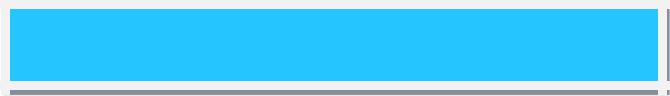 Przed wyjazdem należy: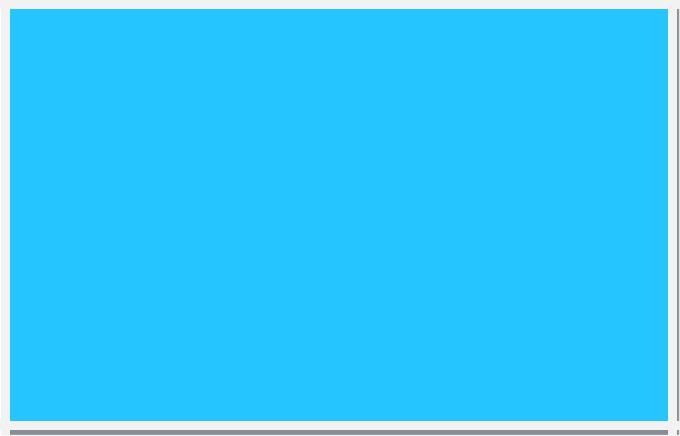 Określić program kształcenia w uczelni przyjmującej.Określić osoby odpowiedzialne za LA(czyli proces dydaktyczny).Uzyskać potwierdzenie zobowiązań/ ustaleń przez wszystkie trzy strony (podpis oryginalny/skan dokumentu/podpis elektroniczny).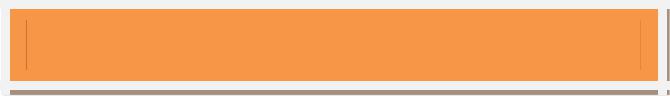 Podczas mobilności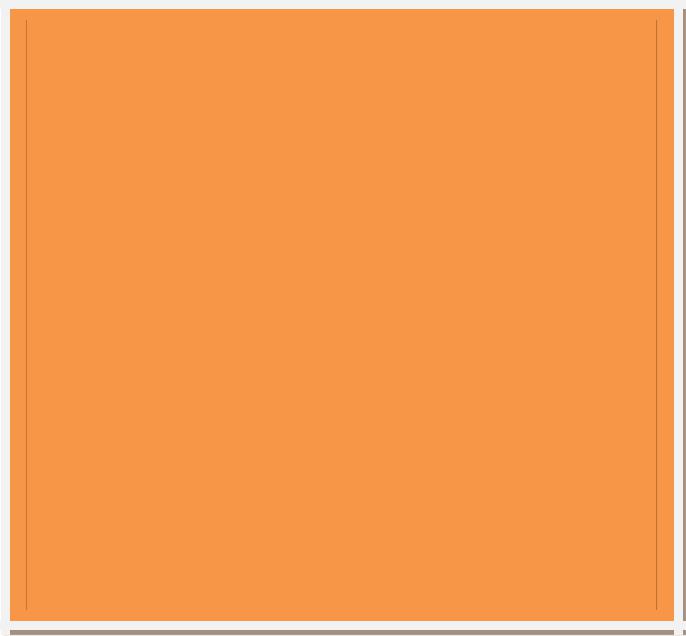 Jeżeli zmiany w LA są konieczne:Należy wystąpić z prośbą o zmianę nie późniejniż 5 tygodni po rozpoczęciu semestru.Uzyskać zgodę wszystkich trzech stronna wprowadzenie zmian w terminie dwóchtygodni od zgłoszenia.Prośba o przedłużenie pobytu powinna byćzłożona nie później niż na miesiąc przedupływem pierwotnego terminu zakończeniamobilności.Zmiany mogą być uzgodnione pomiędzystronami za pośrednictwem pocztyelektronicznej/ podpisów elektronicznych.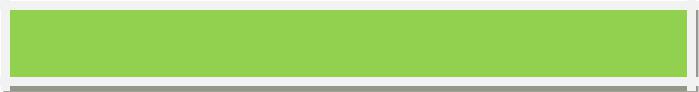 Po zakończeniu mobilności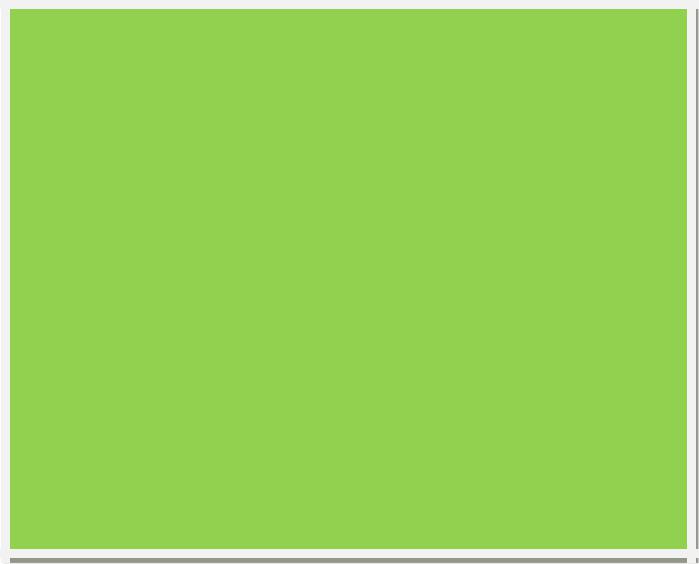 Uczelnia przyjmująca wydaje studentowii uczelni wysyłającej „Wykaz zaliczeń” niepóźniej niż 5 tygodni od terminu ogłoszeniawyników.Uczelnia wysyłająca uznaje osiągnięciaakademickie studenta (zalicza okres studiów)i zapisuje je do dorobku studentagromadzonego w celu uzyskania kwalifikacji(dyplomu) w tej uczelni nie później niż 5tygodni od otrzymania TR z uczelniprzyjmującej.“Semestr mobilny”/“Okno mobilności” – okres stanowiący integralną część programu kształcenia studenta, przewidziany na mobilność wycenioną w punktach ECTS.Poziom biegłości językowej: opis Europejskich poziomów biegłości językowej (CEFR) jest dostępny na stronie https://europass.cedefop.europa.eu/en/resources/european-language-levels-cefrPrzyczyny wyjątkowych zmian do uzgodnionego programu kształcenia w uczelni przyjmującej (należy wybrać odpowiedni numer, zgodnie z poniższym opisem):Uznanie akademickie (zaliczenie okresu studiów): wszystkie osiągnięcia i przypisane do nich punkty ECTS (lub równoważne) zgromadzone przez studenta podczas mobilności, które były wpisane do ostatecznej wersji LA (tabela B oraz, jeżeli dotyczy, tabela B2) jako gromadzone do dorobku studenta w celu uzyskania kwalifikacji (dyplomu) i które są uznane przez uczelnię wysyłającą do dorobku studenta gromadzonego w celu uzyskania kwalifikacji (dyplomu) bez potrzeby ponownego uczestnictwa studenta w jakichkolwiek zajęciach lub egzaminach.ECTS Users' Guide - “Przewodnik dla użytkowników systemu ECTS”: http://ec.europa.eu/education/tools/ects_en.htmEGRACONS Grade Conversion Tool: https://tool.egracons.eu/Recognition at the Sending InstitutionRecognition at the Sending InstitutionRecognition at the Sending InstitutionTable BKodNazwa przedmiotu w uczelni wysyłającejLiczba punktów ECTS, jaka będzie uznanaBefore theprzedmiotuNazwa przedmiotu w uczelni wysyłającejSemestrLiczba punktów ECTS, jaka będzie uznanaBefore theprzedmiotu(zgodnie z katalogiem przedmiotów)Semestrprzez uczelnię wysyłającąmobility(jeżeli dotyczy)(zgodnie z katalogiem przedmiotów)przez uczelnię wysyłającąmobility(jeżeli dotyczy)Kurs X…10Moduł Y…10Ćwiczenia (laboratorium)…10Badania naukowe/praca doktorska10 lub „nie dotyczy”Ogółem: 40 (lub nie dotyczy w przypadku badań naukowych) Recognition at the Sending InstitutionRecognition at the Sending InstitutionRecognition at the Sending InstitutionTable BKodNazwa przedmiotu w uczelni wysyłającejLiczba punktów ECTS, jaka będzie uznanaBefore theprzedmiotuNazwa przedmiotu w uczelni wysyłającejSemestrLiczba punktów ECTS, jaka będzie uznanaBefore theprzedmiotu(zgodnie z katalogiem przedmiotów)Semestrprzez uczelnię wysyłającąmobility(jeżeli dotyczy)(zgodnie z katalogiem przedmiotów)przez uczelnię wysyłającąmobility(jeżeli dotyczy)Semestr mobilny/ okno mobilności…Ogółem: 30Table A2Table A2KodNazwa przedmiotu w uczelniPrzedmiotPrzedmiotTable A2Table A2KodprzyjmującejusuniętydodanyPrzyczyna zmianyiiiLiczba punktówDuring theDuring theprzedmiotuprzyjmującejusuniętydodanyPrzyczyna zmianyiiiLiczba punktówmobilitymobility(jeżeli dotyczy)(zgodnie z katalogiem(zaznaczyć,(zaznaczyć,ECTSmobilitymobility(jeżeli dotyczy)przedmiotów)jeżeli dotyczy)jeżeli dotyczy)przedmiotów)jeżeli dotyczy)jeżeli dotyczy)XXX☒☐Choose an item.5YYY☐☒Choose an item.8Zmiana osób odpowiedzialnychNazwisko i imięE-mailFunkcja/ stanowiskoPrzyczyny anulowania przedmiotu / modułu/ kursuPrzyczyny anulowania przedmiotu / modułu/ kursuPrzyczyny dodania przedmiotu/Przyczyny dodania przedmiotu/modułu/ kursumodułu/ kursu1. Pierwotnie wybrany przedmiot nie jest dostępny w uczelni1. Pierwotnie wybrany przedmiot nie jest dostępny w uczelni5. Zamiennik anulowanego5. Zamiennik anulowanegoprzyjmującejprzyjmującejprzedmiotuprzedmiotu2.Przedmiot jest prowadzony w innym języku niż język, jaki był6.Przedłużenie okresu mobilnościokreślony w katalogu przedmiotów.określony w katalogu przedmiotów.3.Niemożność zrealizowania – niedogodne terminy zajęć,7.Inne (należy określić)pokrywające się z innymipokrywające się z innymi4.Inne (należy określić)